АМАНАКСКИЕ                                             Распространяется    бесплатноВЕСТИ 04 февраля    2022г                                                                                                                                                              № 6 (511) ОФИЦИАЛЬНОИнформационный вестник Собрания представителей сельского поселения Старый Аманак муниципального района Похвистневский Самарской области        В соответствии со статьями  25.1, 56 Федерального закона от 06.10.2003  № 131-ФЗ «Об общих принципах организации местного самоуправления в Российской Федерации», Уставом сельского поселения Старый Аманак  муниципального района Похвистневский Самарской области, Решением Собрания представителей  сельского поселения  Старый Аманак   № 21 от 27.01.2021 Положение «О порядке назначения и проведения конференций граждан (собрания делегатов) на территории сельского поселения Старый Аманак  муниципального района Похвистневский Самарской области», Собрание представителей сельского поселения  Старывй Аманак  муниципального района Похвистневский Самарской области РЕШИЛО:Провести   в сельском поселении Старый Аманак  муниципального района Похвистневский Самарской области  конференцию граждан   по вопросу: «Отчёт о проделанной работе за 2021 год».Провести конференцию граждан 25 февраля 2022 года, в 14.00, по адресу: Самарская область, Похвистневский район, село Старый Аманак, улица Шулайкина, 109 ЦСДК.Опубликовать настоящее Постановление в газете «Аманакские вести» и на официальном сайте поселения.Председатель Собрания представителей поселения                                                                            Е.П. ХудановГлава сельского поселения 		             		           Т.А. ЕфремоваОб утверждении Плана работы Администрациисельского поселения Старый Аманакмуниципального района ПохвистневскийСамарской области на 2022 годВ соответствии с Федеральным законом от 06.10.2003 г. № 131 «Об общих принципах организации местного самоуправления в Российской Федерации», Уставом сельского поселения Старый Аманак муниципального района Похвистневский Самарской области,Администрация сельского поселения Старый Аманак  муниципального района Похвистневский Самарской области Решило 1. Утвердить  План работы Администрации сельского поселения Старый Аманак муниципального района Похвистневский Самарской области  на 2022  год.  (Приложение № 1).2. Опубликовать настоящее Решение  в газете «Аманакские вести»  и разместить на официальном сайте поселения в сети Интернет.3. Настоящее решение вступает в силу со дня  его официального опубликования      Председатель собрания представителей поселения 		            	Е.П. Худанов.					Глава поселения 						Т.А.Ефремова.Утверждаю___________________                                                                                                                                                                                                     Глава поселения Т.А ЕфремоваПлан работы Администрации сельского поселения Старый Аманак муниципального района Похвистневский Самарской области на 2022 год        В соответствии со статьями  25.1, 56 Федерального закона от 06.10.2003  № 131-ФЗ «Об общих принципах организации местного самоуправления в Российской Федерации», Уставом сельского поселения Старый Аманак муниципального района Похвистневский Самарской области, Собрание представителей сельского поселения  Старый Аманак  муниципального района Похвистневский Самарской области РЕШИЛО:Утвердить схему округов для избрания делегатов на конференцию в сельском поселении Старый Аманак   муниципального района Похвистневский     Самарской области сроком на 5 лет (Приложение №1).Настоящее решение опубликовать в газете «Аманакские вести».Настоящее решение вступает в силу со дня его официального опубликования.Председатель Собрания представителей поселения                                                       Е.П. ХудановГлава сельского поселения 		             			Т.А. ЕфремоваПриложение №1                                                                                к Решению Собрания представителей                                                                                  сельского поселения  Старый Аманак   от 03.02.2022 г. № 57Схема  округов для избрания делегатов на конференцию в сельском поселении  Старый Аманак    муниципального района Похвистневский Самарской областиокруг №1с количеством избирателей 96 человек.Включить часть села Старый Аманак : село Новый Аманак , село Старомансуркино, поселок Сапожниковский.округ №2с количеством избирателей 154 человек.Включить часть села Старый Аманак  улица Садовая , улица Ленина, дома с №46 по №116; с №45 по №117. округ  №3с количеством избирателей 153 человек.Включить часть села Старый Аманак: переулки :Горный , Верховский ,Пионерский, ул.Крестьянская, ул. Аманакская, ул.Новая, ул.Приречная, ул.Родничная, ул.Подгорная, ул.Чапаева дома с №2а  по №50, дома №1,№3,№27,№45,№49, ул. Центральная дома с №1 по №33,с №2 по №42.округ №4с количеством избирателей 135 человек.Включить часть села Старый Аманак : улица Козлова, ул. Еланского, ул.Слободская ,ул.Школьная с дома №1по№13округ №5с количеством избирателей 129 человек.Включить часть села Старый Аманак: улица Кирдяшева, ул.Школьная дома с №2 по №22, ул.Ленина дома с №20 по №44, с №27 по №41округ №6с количеством избирателей 148 человек.Включить часть села Старый Аманак: улица Ленина дома с №4 по №18, с №3 по №25,ул. Центральная дома с №37 по №53                                                  округ №7с количеством избирателей 149 человек.Включить часть села Старый Аманак: улица Вотлашова ,ул.Центральная дома с №54 по №62,с №55 по №67.округ№8с количеством избирателей 149 человек.Включить часть села Старый Аманак : улица Заречная, улица Зеленая, улица Мичурина.округ №9с количеством избирателей 140 человека.Включить часть села Старый Аманак : улица Советская, улица Шулайкина дома с №2 по №40, с №3 по №35округ №10с количеством избирателей 172 человек.Включить  часть села Старый Аманак ; улица Шулайкина дома с 35а по 107,с № 42 по №102, улица Центральная дома с №44 по №52, улица Первомайская..                СОБРАНИЕ        ПРЕДСТАВИТЕЛЕЙСЕЛЬСКОГО ПОСЕЛЕНИЯ	        СТАРЫЙ АМАНАКМУНИЦИПАЛЬНОГО РАЙОНА       ПОХВИСТНЕВСКИЙ   САМАРСКОЙ ОБЛАСТИ            третьего созыва                РЕШЕНИЕ            03.02.2022г. № 58                с.Старый АманакОб отчете деятельностиГлавы сельского поселения  Старый АманакМуниципального района ПохвистневскийСамарской области за 2021 годЗаслушав и обсудив отчет главы сельского поселения Старый Аманак муниципального района Похвистневский Самарской области Ефремовой татьяны Александровны, в соответствии с п. 5.1 ст. 36 Федерального закона № 131-ФЗ от 06.10.2033 «Об общих принципах организации местного самоуправления в Российской Федерации», Уставом сельского поселения Старый Аманак муниципального района Похвистневский Самарской области, Собрание представителей сельского поселения Старый Аманак муниципального района Похвистневский РЕШИЛО:1. Принять  к сведению отчет Главы сельского поселения Старый Аманак муниципального района Похвистневский Самарской области о результатах своей  деятельности Администрации сельского поселению Старый Аманак муниципального района  Похвистневский  Самарской области за 2021 год. 2. Признать деятельность Главы сельского поселения Старый муниципального района Похвистневский Самарской области удовлетворительной.3.   Решение вступает в силу со дня его принятияи подлежит официальному опубликованию в газете «Аманакские вести» и размещено на сайте Старый  Аманак в сети «Интернет»Председатель Собрания представителей сельского поселения Старый Аманак муниципального района ПохвистневскийСамарской области                                                                      Е.П. Худанов.Глава поселения Старый Аманак		                                    Т.А.Ефремова.В Самарской области полицейские и общественники провели мероприятие по популяризации госуслуг в электронном видеВ рамках популяризации государственных услуг, предоставляемых МВД России, старший государственный инспектор БДД РЭО ГИБДД МО МВД России «Похвистневский» капитан полиции Иван Семёнкин совместно с председателем Общественного совета при территориальном отделе внутренних дел Татьяной Вобликовой провели среди посетителей отделения акцию «Государственные услуги МВД России – проще, чем кажется».Капитан полиции рассказал присутствующим об удобстве выбора времени получения государственных услуг по линии регистрационно-экзаменационного отделения: «Регистрация автомобиля, замена регистрационных знаков, запись на экзамен, выдача водительского удостоверения – все эти услуги можно получить, записавшись на удобное Вам время на портале Госуслуги!». Старший государственный инспектор безопасности дорожного движения пояснил, что запись через портал позволит получить услугу со значительной скидкой.Общественница, в свою очередь, поинтересовалась у получателей государственных услуг о качестве и продолжительности приёма, и на своём примере показала, как удобно пользоваться QR-кодом с универсальной карты-путеводителя для перехода ко всему перечню предоставляемых МВД России услуг.Большинство посетителей отметили, что в последнее время получают государственные услуги исключительно через предварительную запись на портале, так как это экономит и время, и деньги. В ходе мероприятия полицейские и общественники вручали гражданам карты-путеводители с QR-кодом, разработанные при поддержке Общественного совета при ГУ МВД России по Самарской области.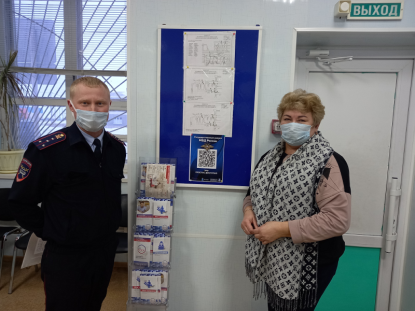 В Самарской области госавтоинспекторы и общественники провели мероприятие «Без риска на дороге!»В рамках профилактического мероприятия «Без риска на дороге!» сотрудники похвистневской Госавтоинспекции – государственный инспектор безопасности дорожного движения старший лейтенант полиции Михаил Гулян, инспектор по пропаганде безопасности дорожного движения лейтенант полиции Евгения Мельникова и председатель Общественного совета при территориальном отделе внутренних дел Татьяна Вобликова провели акцию «Безопасный путь» совместно с юными инспекторами движения объединения «Общество и мы» Центра внешкольной работы «Эврика» села Подбельск.Мероприятие прошло вблизи сельской школы рядом с пешеходным переходом. Сотрудники полиции объяснили школьникам разницу между двумя знаками разрешающим и предупреждающим – «Пешеходный переход», напомнили об основных правилах дорожного движения и безопасного поведения на проезжей части. «Переходить дорогу необходимо только в предусмотренных для этого местах, – подчеркнули госавтоинспекторы, – а на одежде обязательно иметь световозвращающие элементы».Совместно с общественницей ребята обсудили разновидности световозвращателей – наклейки, браслеты, брелоки, ленты. Ребята на своём примере показали, как правильно прикреплять их к одежде и вещам чтобы быть максимально заметными для водителей. Председатель Общественного совета призвала ребят соблюдать Правила дорожного движения и быть примером для сверстников.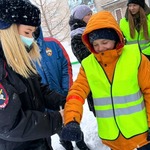 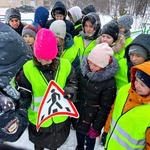 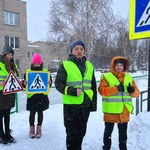 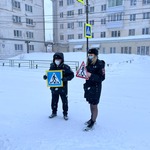 О штрафахСотрудники МО МВД России «Похвистневский» напоминают, что в соответствии с Кодексом Российской Федерации об административных правонарушениях (КоАП РФ) административный штраф должен быть уплачен лицом, привлеченным к административной ответственности, не позднее 60 дней со дня вступления постановления о наложении административного штрафа в законную силу, либо со дня истечения срока отсрочки или срока рассрочки.За неуплату штрафа в указанный срок в соответствии с ч. 1 ст. 20.25 КоАП РФ предусмотрена административная ответственность в виде наложения административного штрафа в двукратном размере суммы неуплаченного административного штрафа, либо административный арест на срок до 15 суток либо обязательные работы на срок до 50 часов. Какое бы суд не принял решение о назначении административного наказания в пределах санкции ч.1 ст. 20.25 КоАП РФ, первоначальный штраф, назначенный постановлением о привлечении к административной ответственности, также должен быть оплачен.Должник, не уплативший в установленный срок административный штраф, попадает под юрисдикцию судебного пристава-исполнителя.Процедура взыскания административных штрафов не имеет существенных отличий от других исполнительных производств и осуществляется в соответствии с требованиями Федерального закона «Об исполнительном производстве». Приставом-исполнителем проводится весь комплекс предусмотренных законом мер по принудительному взысканию задолженности. Одним из неприятных моментов для должника (неплательщика штрафа) является право судебного пристава-исполнителя временно ограничивать должнику выезд за пределы Российской Федерации.СОВЕТ! При запланированном выезде из России, следует заплатить все штрафы, иначе это грозит неприятностями в виде запрета на выезд за границу.Как определить, есть ли у человека штраф?О том, имеет ли человек персональное наказание можно узнать из официального сайта gosuslugi.ru, но для этого требуется регистрация на сайте. Имея при себе паспорт, информацию по штрафам можно также получить, обратившись к стажёру по должности старшего инспектора ИАЗ МО МВД России «Похвистневский» Евгении Сергеевне Емиковой по адресу: г. Похвистнево, ул. Гагарина, д. 1Б, каб. 7, или по телефону: 8(84656) 2-53-94.Оперативно-профилактическое мероприятие «Должник».С 10 по 20 февраля текущего года на территоррии обслуживания Межмуниципального отдела МВД России «Похвистневский» проводиться оперативно-профилактическое мероприятие «Должник», основной целью которого является обеспечение неотвратимости наказания за административные правонарушения, повышения эффективности деятельности сотрудников полиции по взысканию административных штрафов, наложенных должностными лицами органов внутренних дел, с лиц, уклоняющихся от их уплаты в установленном законом порядке.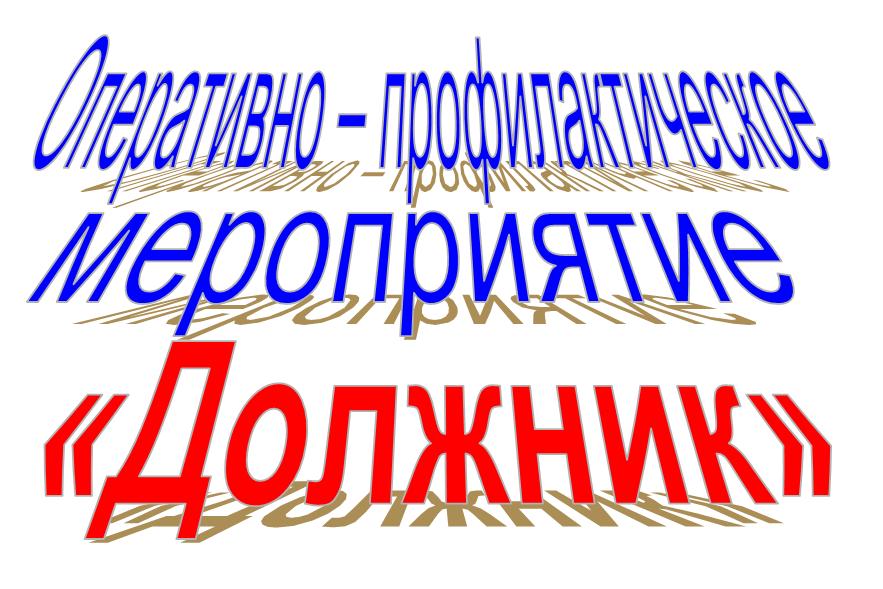 Напоминаем! Административный штраф должен быть уплачен лицом, привлеченным к административной ответственности, не позднее 60 дней со дня вступления постановления о наложении административного штрафа в законную силу, либо со дня истечения срока отсрочки или срока рассрочки.
Административная ответственность за неуплату административного штрафа в установленный законом срок закреплена ч.1 ст. 20.25 КоАП РФ, которая предусматривает возможность назначения административного наказания в виде наложения административного штрафа в двукратном размере, но не менее 1 000 рублей; административный арест на срок до 15 суток, либо обязательные работы на срок до пятидесяти часов. Кроме того, постановление о назначении административного штрафа с отметкой о его неуплате направляется судебному приставу-исполнителю для исполнения в порядке, предусмотренном федеральным законодательством.А теперь подумайте, что целесообразнее? Забывчивость или нежелание уплаты штрафа в установленный срок может повлечь более строгую меру наказания, в том числе принудительное взыскание суммы штрафа судебными приставами-исполнителями, наложение штрафа в двукратном размере, наложение ареста на имущество либо административный арест до 15 суток.
Выбирать Вам!По вопросам о наложенных административных штрафах, получения квитанции для оплаты, а также для предоставления оплаченных квитанций необходимо обращаться в МО МВД России «Похвистневский» по адресу г. Похвистнево, ул. Гагарина, 1Б, каб. 32, к стажёру по должности старшего инспектора по ИАЗ МО МВД России «Похвистневский» Евгении Сергеевне Емиковой, т.: 8(84656)2-53-94.Российская ФедерацияСобрание представителейсельское поселениеСТАРЫЙ АМАНАКмуниципального районаПохвистневскийСамарской областиЧетвертого созываР Е Ш Е Н И Е02.02.2022 г.  № 55                    Старый АманакО проведении конференции граждан в сельском поселении Старый Аманак  муниципального района Похвистневский Самарской области РОССИЙСКАЯ ФЕДЕРАЦИЯАДМИНИСТРАЦИЯсельского поселенияСтарый Аманакмуниципального районаПохвистневскийСамарской областиРешение 03.02.2022 год  № 56№ п/пНаименование мероприятийСроки проведенияОтветственный1. Организационно-массовая работа1. Организационно-массовая работа1. Организационно-массовая работа1. Организационно-массовая работа1.1Подготовка муниципальных правовых актов сельского поселения Малый Толкайв течение годаГлава поселения, Заместитель Главы поселения1.2Взаимодействие с администрацией района, иными организациями и учреждениямисогласно плана администрации районаГлава поселения, Заместитель Главы поселения, специалисты 1.3Прием граждан по личным вопросамсогласно регламента работыГлава поселения1.4Организация и проведение сельских сходов граждан1 квартал17.02.2022 село Ст Аманак ЦСДК.Глава поселения, Заместитель Главы поселения, специалисты 1.5Проведение заседаний Собрания представителей сельского поселенияпо мере необходимостиГлава поселения1.8Организация массовых праздников:- Проводы русской зимы;- международный женский день;- День Победы;- День России;- День села - День Пожилого человека;- День матери;- Новогодний праздник.мартмарт9 маяиюньавгустоктябрьноябрьдекабрьАдминистрация поселения совместно с СДК, общественными организациями, образовательными учреждениями1.9Планерки с работниками администрации, организациями, расположенными на территории поселения, и советами общественных организацийеженедельновторникГлава поселения1.10Заключение договоров с организациями для выполнения функций органов местного самоуправленияпо мере необходимостиГлава поселения1.11Оказание помощи в подготовке документов  несовершеннолетним, необходимых для трудоустройстваИюнь-августЗаместитель Главы поселения1.12Об осуществлении муниципального контроля на территории поселения.Глава поселения, Заместитель Главы поселения, специалисты1.13Выездная работа работников администрации сельского поселенияпо мере необходимостиГлава поселения, Заместитель Главы поселения, специалисты1.14Регистрация имущества и земельных участков в регистрационной службепо мере необходимостиГлава поселения, Заместитель Главы поселения, специалисты1.15Внесение изменений и дополнений в Устав сельского поселенияпо мере необходимостиГлава поселения, Заместитель Главы поселения1.16Разработка и утверждение муниципальных программ на 2021 и последующие годы год.по мере необходимостиГлава поселения, Заместитель Главы поселения1.17Осуществление работы по наполнению сайта администрации сельского поселения информационными ресурсами.постоянноГлава поселения, Заместитель Главы поселения, специалисты1.18Рейды в неблагополучные семьи с детьмив течение годаСпециалисты администрации, общественные советы1.19Работа с общественными организациями: Совет ветеранов, Совет женщин, первичное отделение партии «Единая Россия»постоянноГлава поселения, Заместитель Главы поселения2. Бюджетно-финансовая работа2. Бюджетно-финансовая работа2. Бюджетно-финансовая работа2. Бюджетно-финансовая работа2.1Внесение изменений в бюджет сельского поселения на 2022 год.январь-декабрьГлава поселения2.2Об утверждении отчета об исполнении бюджета сельского поселения  за 2022 год.мартГлава поселения2.3Об итогах исполнения бюджета сельского поселения за 1 квартал, полугодие, 9 месяцев.в течение годаГлава поселения2.4Подготовка, формирование и утверждение бюджета сельского поселения на 2022 год.октябрь-декабрьГлава поселения, Заместитель Главы поселения, специалисты администрации2.5Контроль за расходами, предусмотренные сметойпостоянноГлава поселения2.6Работа с налогоплательщиками по уплате налогов в срокпостоянноЗаместитель Главы поселения,специалисты администрации2.7Анализ состояния и возможность увеличения доходной части бюджета поселенияпостоянноГлава поселения2.8Работа по недоимке налоговпостоянноЗаместитель Главы поселения,специалисты администрации2.9Ежеквартальный анализ исполнения бюджета поселенияГлава поселения2.10Сверка сведений ЛПХ с данными похозяйственного учета путем подворного обходана 01.01.202201.07.2022, 01.10.2022Специалисты администрации 3. Планирование работ по благоустройству, ремонту3. Планирование работ по благоустройству, ремонту3. Планирование работ по благоустройству, ремонту3. Планирование работ по благоустройству, ремонту3.1Работа с населением по заключению договоров на вывоз ТКОпостоянноГлава поселения, Заместитель Главы поселения, специалисты администрации3.2О мероприятиях по благоустройству территории  сельского   поселенияапрель Глава поселения, Заместитель Главы поселения3.3Благоустройство территории сельского поселения апрель-сентябрьГлава поселения, Заместитель Главы поселения, специалисты администрации3.4Уборка территорий кладбищмай-октябрьГлава поселения, Заместитель Главы поселения, специалисты администрации3.5Заключение договоров на расчистку дорог от снегадекабрьГлава поселения3.6Контроль за выполнением договорных обязательств в зимнее времяноябрь-февральГлава поселения3.7Организация работы по скашиванию сорной растительности на территории поселенияв летний периодГлава поселения3.8Обслуживание уличного освещения в населенных пунктах поселенияпо мере необходимостиГлава поселения, Заместитель Главы поселения3.9Ликвидация несанкционированных свалокпо мере необходимостиГлава поселения, Заместитель Главы поселения3.10Проведение рейдов по применению мер административной ответственности к лицам, осуществляющим несанкционированное размещение ТБО и других материаловв течение годаГлава поселения, Заместитель Главы поселения3.11Организация работы по ремонту дорог в населенных пунктах поселения.в течение годаГлава поселения, Заместитель Главы поселения4. Мероприятия по обеспечению первичных мер пожарной безопасности4. Мероприятия по обеспечению первичных мер пожарной безопасности4. Мероприятия по обеспечению первичных мер пожарной безопасности4. Мероприятия по обеспечению первичных мер пожарной безопасности4.1О плане противопожарных мероприятий на  весенне -летний пожароопасный периодАпрель Глава поселения, Заместитель Главы поселения4.2Опашка территории сельского поселения в  противопожарных целяхАпрель-майГлава поселения, Заместитель Главы поселения4.3Продолжить работу с населением:- об обязательном наличии в хозяйстве первичных средств пожарной безопасности;- подворный обход жилого сектора (распространение памяток о печном отоплении);- подворный обход (проверка состояния печей в жилых домах, проверка чердачных помещений);- обучение населения действиям при возникновении пожара, чрезвычайных ситуаций природного и техногенного характера (листовки, памятки)постоянноянварь-февральфевральмайГлава поселения, участковый уполномоченный полиции (по согласованию), сотрудники госпожнадзора (по согласованию)4.4Ликвидация и предупреждение лесных пожаров на территории поселения (график ежедневного объезда территории)май-сентябрьГлава поселения, Зам. Главы поселения4.5О плане противопожарных мероприятий на  осенне-зимний периодсентябрьГлава поселения, Зам. Главы поселенияПротиводействие коррупции Противодействие коррупции Противодействие коррупции Проведения мониторинга восприятия  уровня коррупции в сельском поселении Старый Аманак  за 2020 год январь-мартЗам. Главы поселенияПодготовка отчёта по итогам года о восприятии уровня коррупции в сельском поселении со стороны общества и бизнеса за 2020 год отчёт готов только провести мониторинг и выгрузить на сайтапрельКомиссию по соблюдению требований к служебному поведению          муниципальных служащих и урегулированию конфликта интересов         при администрации сельского поселения Старый Аманак                1.6Предоставление муниципальными служащими сведений о доходах, об имуществе и обязательствах имущественного характера.апрельмуниципальные служащие1.7Проведение работы по противодействию коррупциипостоянноГлава поселенияПрофилактика терроризма и экстремизма на территории  сельского поселенияПрофилактика терроризма и экстремизма на территории  сельского поселенияПрофилактика терроризма и экстремизма на территории  сельского поселения4.6Об утверждении плана мероприятий по профилактике терроризма и экстремизма на территории  сельского поселения январьГлава поселения4.7Проведение разъяснительной работы с молодежью по выявлению и предупреждению терроризма и экстремизмапостоянноГлава поселения, Заместитель Главы поселенияОбеспечение безопасности населения  в период весеннего половодьяОбеспечение безопасности населения  в период весеннего половодьяОбеспечение безопасности населения  в период весеннего половодьяО мероприятиях  по обеспечению безопасности населения  в период весеннего половодья на территории   сельского поселения  февральГлава поселения, Зам. Главы поселенияО мерах по проведению безаварийного пропуска весеннего половодья на территории сельского поселениямартГлава поселения, Зам. Главы поселенияОбеспечение безопасности людей на водных объектах, охране их жизни и здоровья.Обеспечение безопасности людей на водных объектах, охране их жизни и здоровья.Обеспечение безопасности людей на водных объектах, охране их жизни и здоровья.О мероприятиях по обеспечению безопасности людей на водных объектах, охране их жизни и здоровья(график объезда мест купания, размещение табличек на водных объектах, памятки, озвучить на рабочих совещаниях, в сети интернет)июньГлава поселения, Зам. Главы поселенияО мерах по обеспечению безопасности населения на  водных объектах на территории сельского поселения (размещение информации в сети интернет, в соц.сетях, озвучить на рабочих совещаниях, разослать информацию в учреждения, разместить на доске объявления)ноябрьГлава поселенияО подготовке к отопительному сезонуО подготовке к отопительному сезонуО подготовке к отопительному сезонуО ходе подготовки к отопительному сезону гос. учреждений, МКДавгустГлава поселения5. Организация контроля исполнения5. Организация контроля исполнения5. Организация контроля исполнения5. Организация контроля исполнения5.1Вести учет входящей и исходящей корреспонденциипостоянноЗаместитель Главы поселения, специалисты администрации5.2Прием жалоб, предложений, заявлений граждан, ответы на них в установленные законом срокипо мере поступленияГлава поселения, Заместитель Главы поселения5.3Подготовка постановлений, распоряжений, контроль за исполнениемпостоянноГлава поселения, Заместитель Главы поселения5.4Заключение договоров с организациямипо мере необходимостиГлава поселения5.5Подготовка и сдача отчетов, сведений:- военкомат;- статистика;- администрация района;- управление соц.защитыпо мере необходимости, в установленные срокиЗаместитель Главы поселения, специалисты администрации.6. Мероприятия по формированию архивных фондов6. Мероприятия по формированию архивных фондов6. Мероприятия по формированию архивных фондов6. Мероприятия по формированию архивных фондов6.1Составление номенклатуры дел, предоставление на согласование и утверждение.январьЗаместитель Главы поселения6.2Составление описи дел постоянного срока хранения и по личному составу.1 кварталЗаместитель Главы поселения6.3Сдача дел постоянного срока хранения в архив муниципального района Похвистневский1 кварталЗаместитель Главы поселения6.4Списание документов по акту, не подлежащих хранению.ноябрь 2022 годаЗаместитель Главы поселения6.5Проверка состояния дел по личному составу.октябрь 2022 годаЗам. Главы поселенияРоссийская ФедерацияСобрание представителейсельское поселениеСТАРЫЙ АМАНАКмуниципального районаПохвистневскийСамарской областиЧетвертого созываР Е Ш Е Н И Е03.02.2022 г.  № 57Старый АманакОб утверждении схемы округов для избрания делегатов на конференцию в сельском поселении Старый Аманак муниципального района Похвистневский   Самарской областиУЧРЕДИТЕЛИ: Администрация сельского поселения Старый Аманак муниципального района Похвистневский Самарской области и Собрание представителей сельского поселения Старый Аманак муниципального района Похвистневский Самарской областиИЗДАТЕЛЬ: Администрация сельского поселения Старый Аманак муниципального района Похвистневский Самарской областиАдрес: Самарская область, Похвистневский          Газета составлена и отпечатана                                                                район, село Старый Аманак, ул. Центральная       в администрации сельского поселения                                                        37 а, тел. 8(846-56) 44-5-73                                             Старый Аманак Похвистневский район                                                      Редактор                                                                                               Самарская область. Тираж 100 экз                                                      Н.А.Саушкина